救急対応手順（各施設名）□　入所者の状態が、かかりつけ医との事前相談時に予想された、施設職員で対応可能な状態かどうかを確認⇒　対応可能であれば、指示どおり対応する□　施設責任者等への緊急連絡（対応の仕方が不明な場合等）□　かかりつけ医・協力医療機関に連絡し、指示を受ける⇒　入所者の最近の医療機関の受診状況の確認⇒　かかりつけ医・協力医療機関等連絡先⇒　看取り対応や延命治療等に関する希望の有無を確認□　入所者家族に連絡　（状況報告・治療にかかる意思確認等）⇒　入所者ごとの緊急連絡先（⇒救急医療情報提供シート等で確認）※連絡した旨を救急医療情報提供シートに記録する。□　１１９番通報【通報の際の応答例】１．（消防庁）「火事ですか、救急ですか」（通報者）「救急です」２．（消防庁）「場所はどこになりますか」（通報者）「×町○―○―○　△△ホームです」３．（消防庁）「どうしましたか」（通報者）「○歳（性別）の入居者は、意識がありません」※ 上記通報後、現場に向かう救急隊から、より詳細な情報聴取・応急手当指導のための電話が入るので、対応可能な体制をとっておく。□　応急手当の実施・ＡＥＤの設置場所等　ＡＥＤ⇒　　　　　　　　　　救急セット⇒□　施設内に周知⇒　事務所や守衛等□　救急隊及び医療機関に伝える情報の整理「救急医療情報提供シート」等に記入介護記録・看護記録、かかりつけ医による診療情報提供書（紹介状）、お薬手帳等の用意□　救急車同乗の準備保険証・診察券・現金等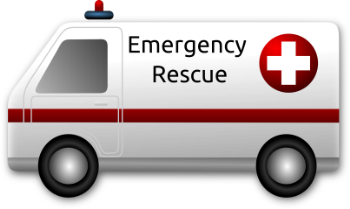 　救急隊　施設着  □　施設の開錠　　救急隊の誘導□　入所者の現在の状況報告　　(例：ベッドに寝ていて呼びかけに反応はありませんが、呼吸はしています。)　救急車　施設発　□　状況のわかる施設職員が救急車に同乗　※持参するもの⇒「救急医療情報提供シート」等、介護記録・看護記録、かかりつけ医による診療情報提供書（紹介状）、お薬手帳、保険証、診察券等　※施設の職員体制上困難等の事情により職員が同乗しない場合は、救急隊に必要な情報提供等を行うとともに、その後も救急隊や医療機関と連絡を取り合える体制を整えておく。□　搬送先病院を入所者家族に連絡□　同乗した職員は、医療機関職員の指示により、受診受付、医師・看護師に状況説明入所者家族に状況説明施設に適宜状況報告□　受診後、院内各種手続き・施設に戻る場合の手続き等職員名職員名電話番号①電話番号②例）施設長例）看護職員医療機関名担当医師電話番号施設名所在地電話番号部署名等電話番号・内線